Board Meeting Effectiveness SurveyThe purpose of a meeting effectiveness survey is to improve meeting quality and process.Board Meeting Date *[Month \/] [Day \/] [2024 \/] Board member name  *Please choose the option that best describes  *Powered by 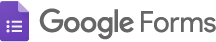 This form was created inside of International High School of New Orleans. 
Report Abuse - Terms of Service - Additional Terms